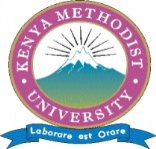 KENYA METHODIST UNIVERSITYEND OF SECOND TRIMESTER 2017 (PT) EXAMINATIONSFACULTY		:	EDUCATION AND SOCIAL SCIENCESDEPARTMENT	:	EDUCATIONCOURSE CODE	:	SOST 131COURSE TITLE	:	INTRODUCTION TO SOCIOLOGYTIME			:	2 HOURS	INSTRUCTIONSAnswer Question One and any  other Two Questions Question OneExplain the social causes of increased family related crimes in Kenyan.  												(5 marks)Describe the benefits of studying sociology for a young professional in Kenya. 										(5 marks)Discuss three areas concerning Kenya youth that would attract sociological research.									(10 marks)Compare and contrast the Functionalist and Conflict perspectives towards society.										(10 marks)Question Two Describe the view that gender is nurtured (socially constructed) and not natural using relevant examples drawn from various Kenyan communities.												(20 marks)Question ThreeDiscuss five ways in which and technology and globalization has positively or negatively influenced behavior.						(10 marks)Question FourExplain the characteristics of culture while giving relevant examples. 													(10 marks)Describe five agents of socialization and give the benefits they have to the individual. 									(10 marks)Question FiveDiscuss what causes social change in society and the effects of such change to human behavior.									(20 marks)